	SOBOTA, 18. 4.NARAVOSLOVNI DAN – očiščevalna akcija»Ni okolje tisto, ki naredi človeka lepega,ampak je človek tisti, ki dela okolje lepo. Naravo moramo spoštovati – dobro se vrača z dobrim.«Že vrsto let si prizadevamo, da se zgoraj navedene besede uresničujejo. Ponosni smo, da smo v preteklih letih skupaj z Občino Velika Polana izvajali Zeleni teden, ki pa je žal zaradi izrednih razmer prestavljen v začetek naslednjega šolskega leta. V okviru Zelenega tedna je bi načrtovan naravoslovni dan Očiščevalna akcija, v soboto, 18. 4. 2020. Le tega bi sedaj izvedli doma, da sami sebi omogočimo čisto in kvalitetno življenje. Bivanjska kultura naj nam bo življenjsko vodilo, da bomo do narave prijazni. Kaj nas čaka:Prizadevamo si za zdravo prehrano, več gibanja in krepimo duševno zdravje:  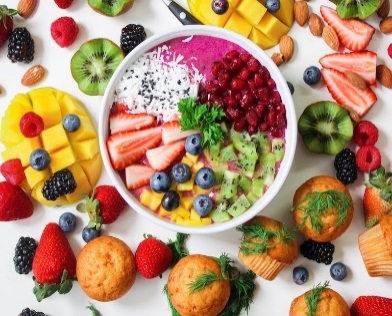 Zase in za družino pripravi zdravo malico.Poskrbi za vsaj 15 min gibanja.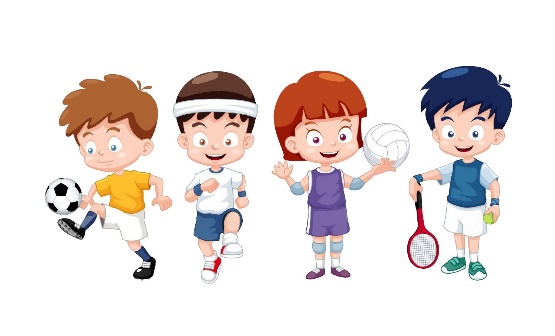 Urejamo kotičke, okolico in prostore:Pospravi svojo sobo.Staršem pomagaj urediti vrt.Posadi cvetlice v okolici hiše.Uredi zelenico pred hišo.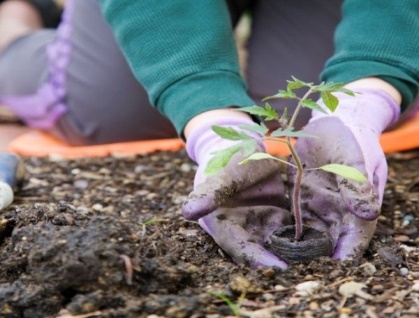 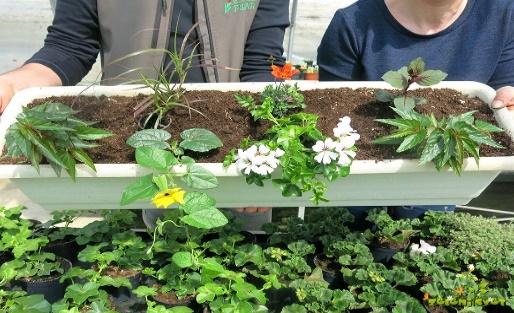 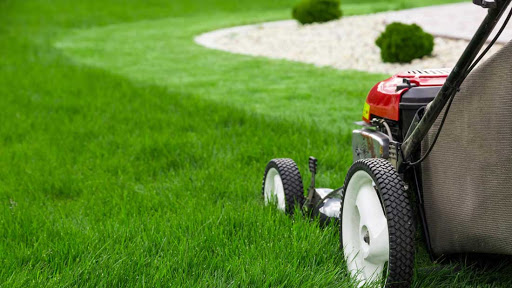 Zbiranje odpadkov: Če ob tvoji domači očiščevalni akciji najdeš veliko odpadkov, jih ločuj in sortiraj. Oddaš jih lahko v Zbirni center, Mala Polana 123, ki je odprt v ponedeljek med 14. in 17. uro ter v petek med 11. in 14. uro. Ločeno zbirajo:steklo,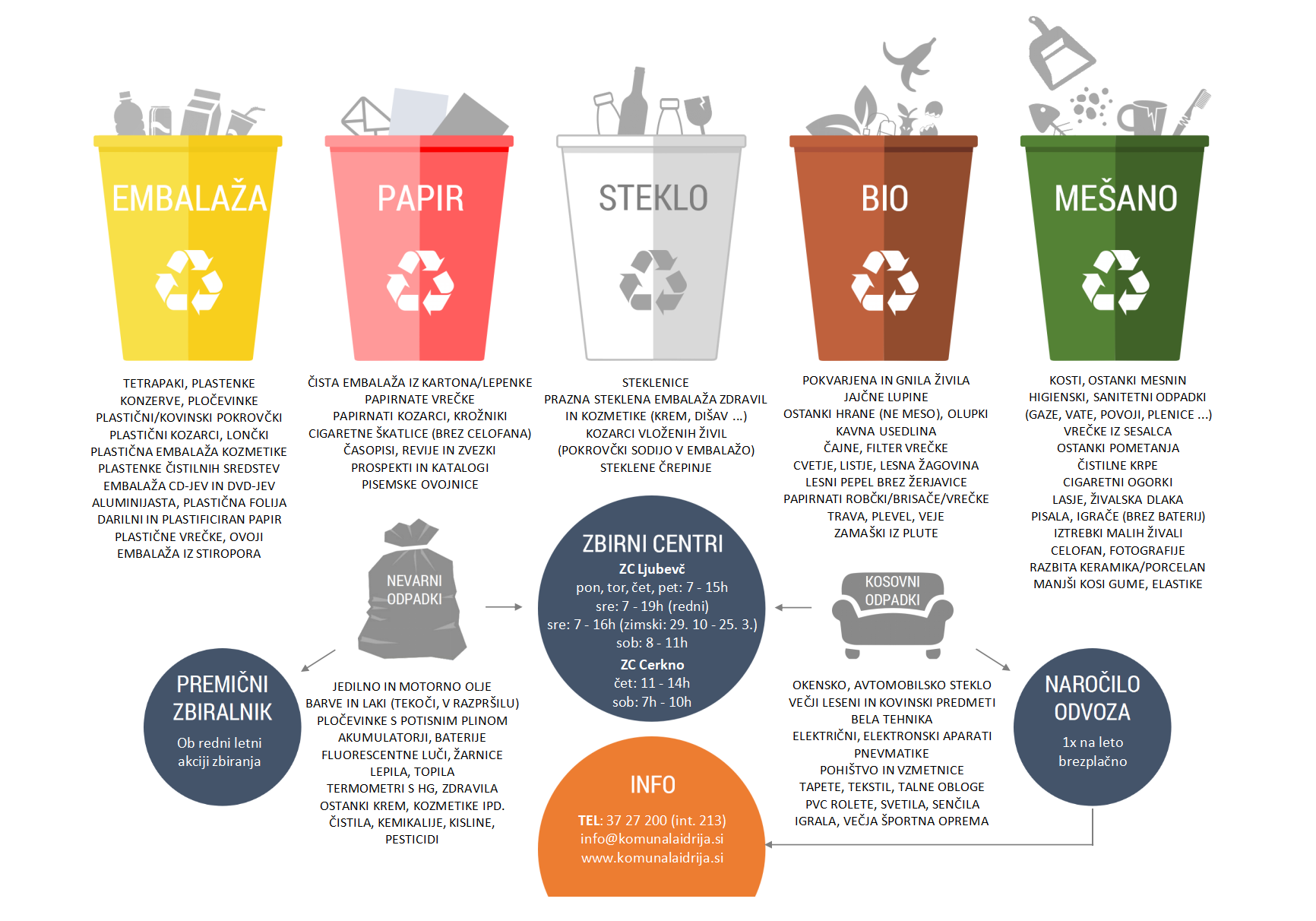 papir,plastiko,kovino,elektroniko,baterije neonske žarnice,jedilna olja.Prosimo vas, da v času izbruha epidemije korona virusa ločujete in sortirate odpadke sami!Izdelek:Posnemi fotografijo svoje dejavnosti in jo pošlji razredničarki/razredniku.Želimo  ti prijeten dan!